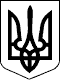 У К Р А Ї Н АСАМГОРОДОЦЬКА СІЛЬСЬКА РАДАВІННИЦЬКОЇ ОБЛАСТІ= сесія 8 скликання===  2021 року                                                                село СамгородокР І Ш Е Н Н Я №  / = - 8Про затвердження  технічної документації із землеустрою щодо встановлення (відновлення) меж земельних ділянок в натурі (на місцевості) та передачу земельних ділянок у власність гр. Фищук Л.Г.          Розглянувши  технічну документацію із землеустрою щодо встановлення (відновлення)  меж земельних ділянок в натурі (на місцевості) гр. Фищук Любов Григорівна, що проживає в селі Сошанське по вулиці Гагаріна, буд. 36, Вінницької області, керуючись ст. ст. 12, 117, 118, 121, 122, 126, 186 Земельного кодексу України, ст. 55 Закону України «Про землеустрій», ч.1 п.34 ст. 26 Закону України «Про місцеве самоврядування в Україні», сесія Самгородоцької сільської ради                                                    В И Р І Ш И Л А :Затвердити технічну документацію із землеустрою щодо встановлення (відновлення) меж земельних ділянок в натурі (на місцевості), гр. Фищук Любові Григорівні для будівництва і обслуговування житлового будинку, господарських будівель та споруд площею 0,2500 га, в с Сошанське по вулиці Гагаріна, буд. 36, Вінницької області, для ведення особистого селянського господарства площею 0, 3499 га, в Сошанське по вулиці Гагаріна, буд. 36, Вінницької області та для ведення особистого селянського господарства площею 0, 3700 га, в Сошанське по вулиці Гагаріна, Вінницької областіПередати гр. Фищук Любові Григорівні у приватну власність 0,5500 га земель, в тому числі 0,2500 га для будівництва і обслуговування житлового будинку, господарських будівель і споруд в с. Сошанське по вулиці Гагаріна, буд. 36, кадастровий номер 0521482400:02:001:0051, 0,3000 га для ведення особистого селянського господарства в с. Сошанське по вулиці Гагаріна, буд. 36, кадастровий номер 0521482400:02:001:0054 та для ведення особистого селянського господарства площею 0, 3700 га, в Сошанське по вулиці Гагаріна, кадастровий номер 0521482400:02:001:0050Зобов’язати гр. Фищук Любов Григорівну здійснити державну реєстрацію права приватної власності на земельні ділянки у встановленому законодавством порядку. Контроль за  виконанням  рішення покласти на постійну комісію з питань земельних відносин, природокористування, планування території, будівництва, архітектури, охорони пам’яток, історичного середовища та благоустрою.Сільський голова:                                  С. Я. Лановик